  UNIVERSIDADE FEDERAL DO MARANHÃO - UFMA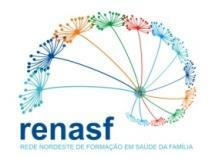 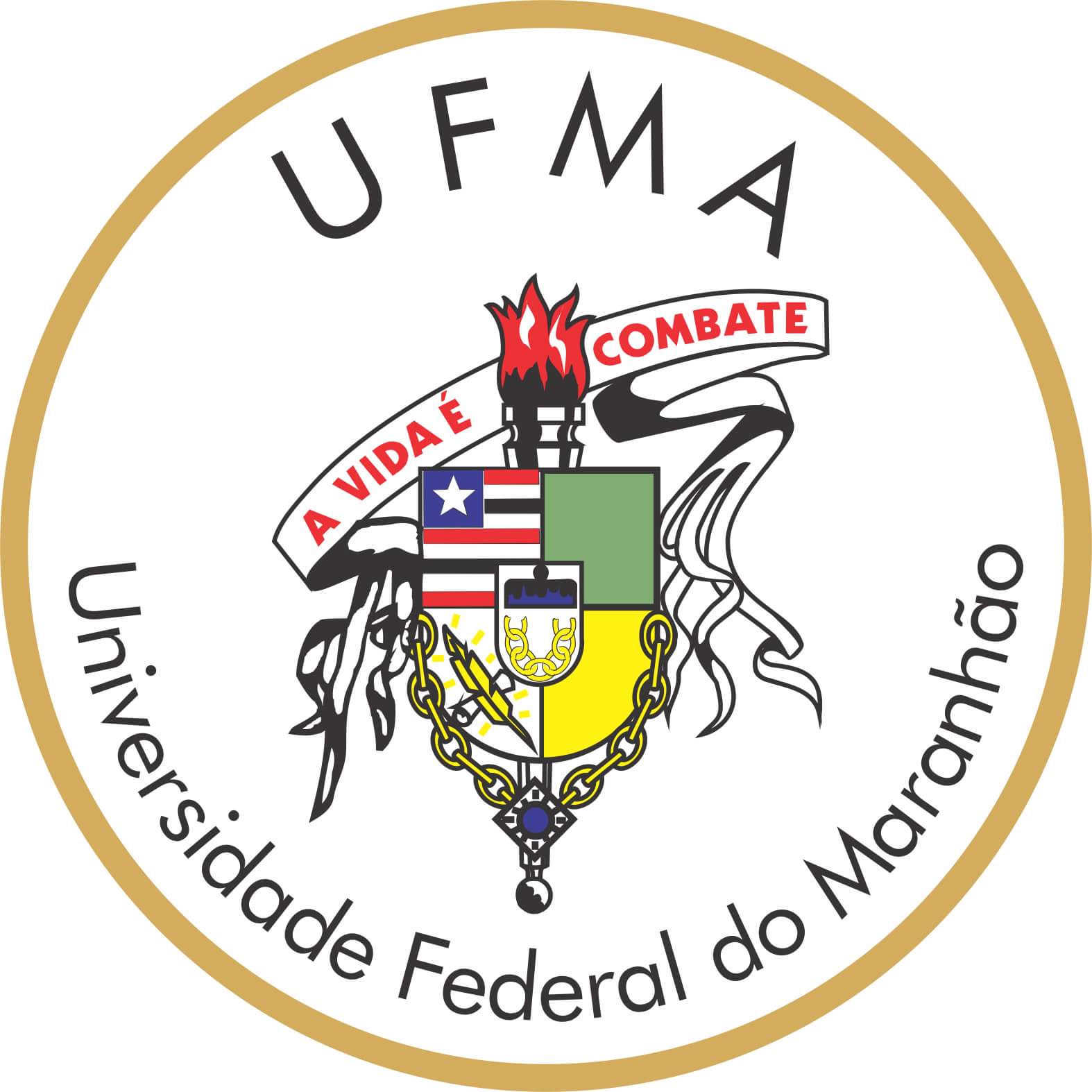 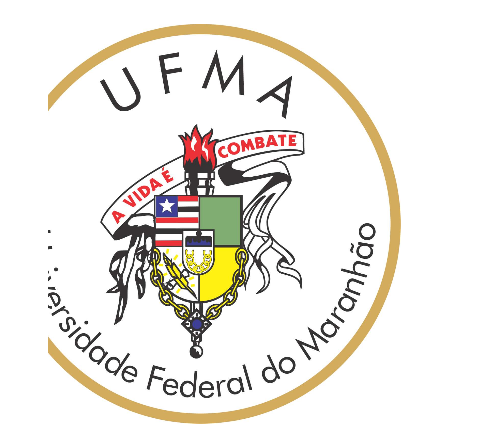 Agência de Inovação, Empreendedorismo, Pesquisa, Pós-Graduação e Internacionalização - AGEUFMARede Nordeste de Formação em Saúde da Família - RENASFPrograma de Pós-graduação em Saúde da Família - PPGSF Centro Pedagógico Paulo Freire, Sala de tutoria, 1º Andar Norte/ Av. dos Portugueses, 1966 - Cidade Univ. Dom Delgado, Campus Bacanga, CEP: 60740-000 – São Luís -MA -Brasil/Fone: (98) 3272-9707 / renasf@ufma.br / www.renasf.ufma.br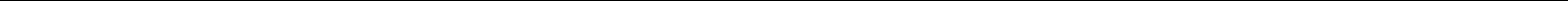 SOLICITAÇÃO DE INCLUSÃO DE COORIENTADORAo:Prof. Dr. XXXXCoordenador do PPGSF/RENASF/UFMAEu, (Nome do Orientador), professor do Programa de Pós – Graduação em Saúde da Família, solicito que o(a) Prof(a). (Nome do Coorientador) seja cadastrado como coorientador(a) no projeto de Mestrado intitulado “Título Provisório do Trabalho”, do(a) aluno(a) (Nome do(a) discente(a), sob minha orientação.São Luís (MA), ____/___/____	_____________________________________NOME DO ORIENTADOR(Orientador)Declaração de anuência:Dados para contato do co-orientador:__________________________________NOME DO CO-ORIENTADOR(Co-orientador)__________________________________NOME DO CORDENADOR (Coordenador)__________________________________NOME DO ALUNO(Mestrando)Email: Telefone(s): 